АНКЕТАопитування працівників системи охорони здоров’ящодо запровадження медичного самоврядування в Україні* ІНФОРМАЦІЯ ПРО РЕСПОНДЕНТАПІБ__________________________________________________________________________________Назва закладу__________________________________________________________________________Спеціальність __________________________________________________________________________Номер Вашого мобільного**  _____________________________________________________________** Це поле не обов’язкове для заповнення ПИТАННЯЧи вважаєте Ви доречним і конче необхідним запровадження в Україні медичного самоврядування безпосередньо в даний період часу? 2. У разі запровадження медичного самоврядування має бути створено:3. Які функції, права чи повноваження держава має делегувати до медичного самоврядування?УВАГА! Ваші додаткові коментарі чи пропозиції, можете залишити на звороті анкети в довільній форміДата:___________________                                                                   Підпис:_________________ * Заповнюючи цю анкету, Ви надаєте згоду на обробку Ваших персональних даних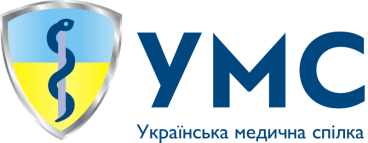 вул. Предславинська, 28м. Київ, 03150тел. 044 528 7011067 642 8284 Оберіть один варіант відповідіОберіть один варіант відповідіОберіть один варіант відповідіа) Так 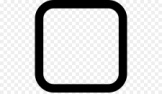 б) Нів) Не знаю/СумніваюсяОберіть один варіант відповіді Оберіть один варіант відповіді а) Одну єдину самоврядівну організацію з обов’язковим членством усіх медиків України і обов’язковою сплатою членських внесківб) Можливість для лікаря вільно і самостійно  обирати між багатьма різними самоврядівними об’єднаннями медиків (асоціаціями/спілками)Оберіть один або кілька варіантів відповідей Оберіть один або кілька варіантів відповідей Оберіть один або кілька варіантів відповідей Оберіть один або кілька варіантів відповідей а) Безперервний професійний розвиток медиківб) Атестація медиків за результатами безперервного професійного розвиткув) Видавати обов’язкові для виконання медиками накази, що не пов’язані з професійним розвиткомг) Забирати у медика право на професію